SEMANA DEL 16 AL 21 DE ABRIL SEMANA 13VALOR: CUIDADO DEL MEDIO AMBIENTEMES DEL IDIOMA Y LA ECOLOGÍAOBSERVACIONES: Del 16 a las 21 actividades de Escuela Saludable en las sedes de primaria.Durante la semana se hace capacitación a maestros en el uso de la plataforma IENSESe desarrollan actividades normales del Pre-Icfes según cronogramaActividades de práctica pedagógica en centros de práctica con maestros en formación.Favor estar pendientes de la asistencia a las zonas de acompañamiento y los aseos de las aulas de clase.Inscripción de estudiantes a los talleres de comunicaciones y producciones audiovisuales. (Responsable master teachers)FELICITACIONES al equipo de maestros del área de Educación Física, a la Personera, representante de los estudiantes, consejo estudiantil y maestros que apoyaron para que la inauguración de los inter-clases fuera todo un éxito.Gracias por el apoyo y acompañamiento en las diferentes actividades.PEDRO ALONSO RIVERA BUSTAMANTERECTOR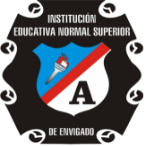 INSTITUCION EDUCATIVA ESCUELA NORMALSUPERIOR DE ENVIGADOCRONOGRAMA 2018FECHAACTIVIDADASISTENTESHORALUGARRESPONSABLESLUNES 16 de abrilVisita de Inspección y VigilanciaEquipo Directivo1p.mRectoríaSecretaría de educación.LUNES 16 de abrilConsejo DirectivoIntegrantes11:00 a.m.RectoríaRectorLUNES 16 de abrilFecha límite para la entrega de proyectos de núcleo, planeaciones y proyectos obligatoriosCoordinaciones   MaestrosJornadaVirtual Coordinación AcadémicaMaestrosLUNES 16 de abrilSistematizar seguimiento del proceso evaluativo del PFC en Master2000Maestros formadoresJornadaMaster2000Maestros formadoresLUNES 16 de abrilTamizaje visualEstudiantes de 9°Jornada escolarEnfermeríaSecretaría de saludMARTES 17 de abrilReunión Periódico EscolarEquipo encargadoSegunda Hora 1:15 a 2:00 p.mCoordinación AcadémicaPatricia Hernández y Coordinadora AcadémicaMARTES 17 de abrilReunión Comité del PAEIntegrantes2:00 p.m.RectoríaRectorMARTES 17 de abrilReunión con estudiantes  repitentesEstudiantes convocados2:00 a 2:45 p.m.Auditorio Psicóloga Coordinadora AcadémicaMARTES 17 de abrilTamizaje visualEstudiantes de 9°Jornada escolarEnfermeríaSecretaría de saludMIERCOLES 18 de abrilJUEVES 19 DE ABRILTamizaje visualEstudiantes de 9°Jornada escolarEnfermeríaSecretaría de saludMIERCOLES 18 de abrilJUEVES 19 DE ABRILReunión con padres de estudiantes  repitentesEstudiantes convocados5:00 p.m.Auditorio Psicóloga Coordinadora AcadémicaMIERCOLES 18 de abrilJUEVES 19 DE ABRILComité curricular del PFCMaestros formadores10 a.m.Restrepo MolinaRector y CoordinadoraMIERCOLES 18 de abrilJUEVES 19 DE ABRILVisita empresa NosotrasNiñas de todos los grados de bachilleratoJornada AuditorioCoordinadoras convivenciaMIERCOLES 18 de abrilJUEVES 19 DE ABRILVisita de verificación población diagnosticadaSecretariasPsicólogo del AGORAPendienteSecretaríaSecretaría de educación.MIERCOLES 18 de abrilJUEVES 19 DE ABRILReunión comité de convivencia escolarIntegrantes1:00p.m.RectoríaRectorMIERCOLES 18 de abrilJUEVES 19 DE ABRILReunión comité de ApoyoPersonal administrativo4:00 p.mRectoríaRectorVIERNES 20 de abrilJornada pedagógica municipalMaestros del municipioJornada escolarPendienteSecretaría de EducaciónSABADO 14 de abrilProyecto semillas de Paz Alumnos interesados 3:00 pm Centro Atardecer Líderes del proyecto 